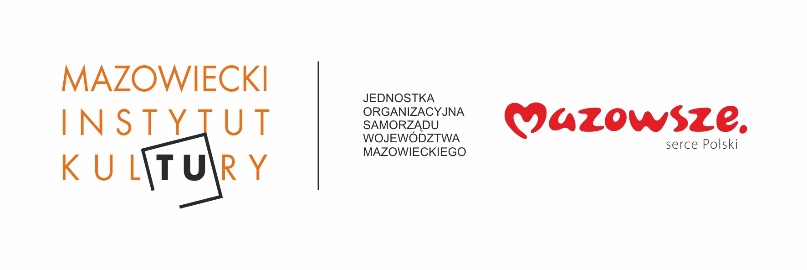 Andrzej Zaucha SongBookJanusz Szrom, Andrzej Jagodziński, Andrzej Łukasik i Marcin Jahr wystąpią podczas kolejnego koncertu z cyklu Swing Club w Mazowieckim Instytucie Kultury. 24 lutego o godz. 19:00 artyści zaprezentują na scenie przy Elektoralnej 12 program pt. Andrzej Zaucha SongBook – wybór z opracowanego przez Janusza Szroma śpiewnika piosenek Andrzeja Zauchy. Dzięki pętli indukcyjnej koncert będzie dostępny dla osób słabosłyszących.Lutowy wieczór w ramach Swing Clubu w Mazowieckim Instytucie Kultury będzie poświęcony wyjątkowej postaci polskiej estrady. Andrzej Zaucha SongBook – tytuł koncertu i tytuł trzytomowego wydawnictwa, w którym Janusz Szrom – wspaniały polski wokalista i nauczyciel akademicki – zebrał bardziej i mniej znane piosenki Andrzeja Zauchy. 24 lutego o godz. 19:00 przy Elektoralnej 12 Janusz Szrom w towarzystwie Andrzeja Jagodzińskiego (fortepian), Andrzeja Łukasika (kontrabas) oraz Marcina Jahra (perkusja) zaprezentuje swoje interpretacje piosenek Zauchy.Praca ta w jakimś sensie stanowi hołd złożony temu wybitnemu wokaliście, śpiewającemu muzykę określaną mianem „popularnej” – tłumaczy Janusz Szrom, który wybrał i opracował utwory, opublikowane w songbooku. Utwory, które udało mi się pozyskać z archiwów Regionalnych ośrodków Polskiego Radia oraz Telewizji często żyły jednodniowym życiem, a następnie wracały na archiwalne półki, by następnie „leżakować” tam przez kolejnych 30 i więcej lat. […] Zdobyta wiedza niejako automatycznie przerodziła się w kolejny pomysł: stworzenie programu koncertowego skonstruowanego z jego piosenek […].Koncert będzie zatem doskonałą okazją dla miłośników twórczości Andrzeja Zauchy, aby obok znanych i lubianych piosenek, takich jak Byłaś serca biciem czy Siódmy rok, usłyszeć także utwory mniej znane, które – gdyby nie wysiłek Janusza Szroma – byłyby skazane na zapomnienie. Wydany przez Akademie Teatralną im. A. Zelwerowicza w Warszawie trzytomowy śpiewnik z piosenkami Andrzeja Zauchy będzie można kupić w trakcie koncertu, a by natychmiast uzupełnić go o autografy wykonawców.Dzięki pętli indukcyjnej koncert będzie dostępny dla osób słabosłyszących.